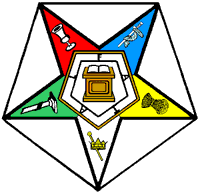  						May 29, 2019Kelly Cholodewitsch, Worthy Grand MatronGrand Chapter of Ohio Order of the Eastern Star		RE:	2019 Youth Committee ReportDear Sister Kelly:	It has been a pleasure serving on the OES Youth Committee for the last 3 years, especially serving as the chairperson this special “Nature’s Life and Beauty” year. The other 2 committee members: Donya Wright and Dutch Chancey are very dedicated to this committee and the youth organizations. I certainly appreciate their assistance.	This year we received 16 applications of which 9 were Rainbow, 5 DeMolay and 2 Job’s Daughters.	 I contacted Sister Michelle Howell, Grand Secretary inquiring about the amount in the Youth Fund to be distributed for scholarships. She informed me that approximately $27,000.00 is in that account with only $450.00 donated this year. She suggested that we consider amounts similar to the last years amount so that the funds are not depleted and leaving “seed money” for the future. I went back in the records for the last 3 years so that our committee would have the number of recipients, amount of scholarships and total amount given for scholarship that particular year.	After reviewing this information, the committee has decided on the following distribution of the funds for scholarships for 2019.	$1,000.00 (1)		$550.00 (1)	$900.00 (1)			$500.00 (1)	$800.00 (1)			$325.00 (4)	$750.00 (1)			$300.00 (6)Page 2Youth Committee Report	For a total of $7,600.00. Therefore, all applicants representing all 3 youth groups received recognition for submitting their scholarship application forms this year.	Congratulations to the Grand Chapter of Ohio OES and the Chapters of this jurisdiction for continuing to support our Youth- Job’s Daughters, Rainbow and DeMolay by assisting them in furthering their education. As we all believe these Youth are our future! These scholarships are just a small way to show them “our” support of their future endeavors.	Thank you again for this most rewarding and humbling opportunity.						Sincerely & Fraternally,						Phyllis Pacsuta (517) OES Youth Committee Chairperson 						Donya Wright (367)						Dutch Chancey (483)